DEPARTMENT OF THE AIR FORCE SQUADRON (Command)
DYESS AIR FORCE BASE TEXAS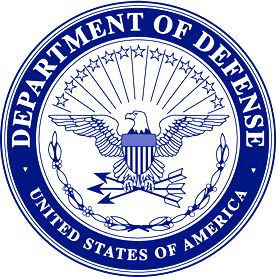 .MEMORANDUM FOR 7 FSS/FSYY FROM: Service Member’s NameSUBJECT: Immunization waiver request for childrenDATEMy sincerely-held religious beliefs form the reason for objection of vaccinations for my children. I acknowledge that I am aware of the risk involved when choosing not to immunize, and I acknowledge that exempted individuals are subject to exclusion from working in or attending during an outbreak.I have been counseled by their primary care physician on the dangers, and I have included that memo in my package.Please approve this immunization request to allow my children into the youth center for care.If there are any questions regarding this matter, I can be reached at _______@us.af.mil or at DSN: XXX-XXXXSIGNATURE				Death from above